                                                                  Отчето проведенных мероприятиях,  посвященных празднованию Дня образования ДАССР  в МКОУ «Нижнемахаргинская СОШ им. Сулейманова Х.Г.»Наименование проведенных мероприятий:Организация стенда.Книжная выставка, читательская конференция: «Мой Дагестан»,  посвященная писателям и поэтам Дагестана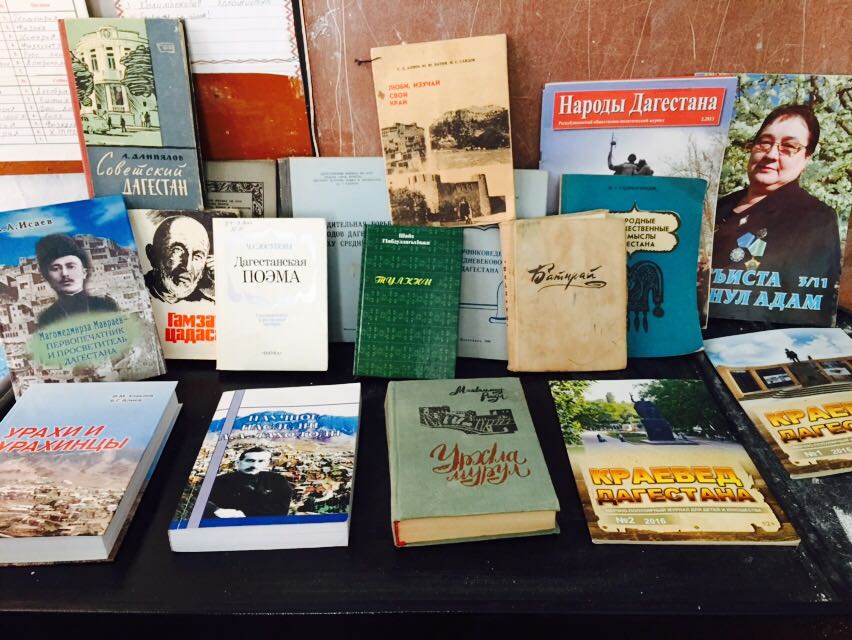 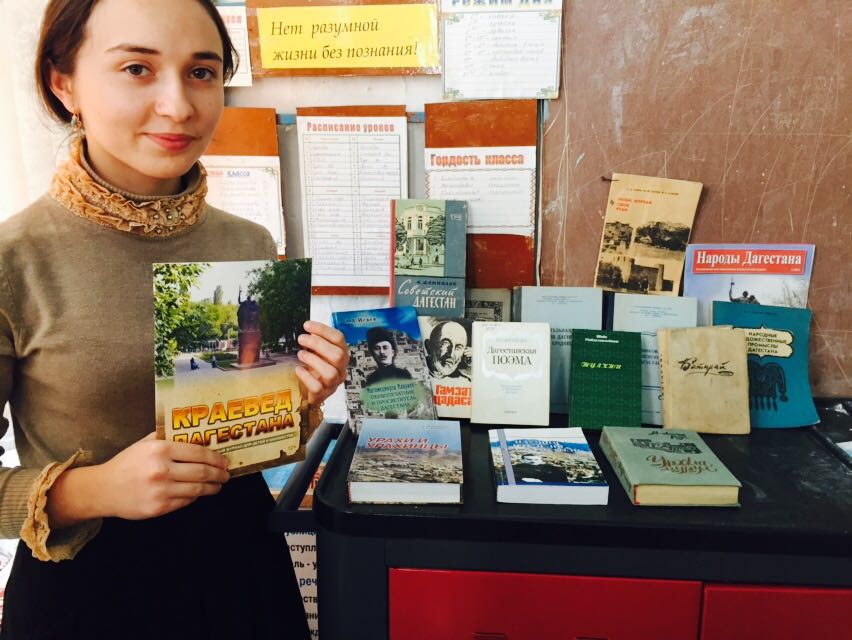 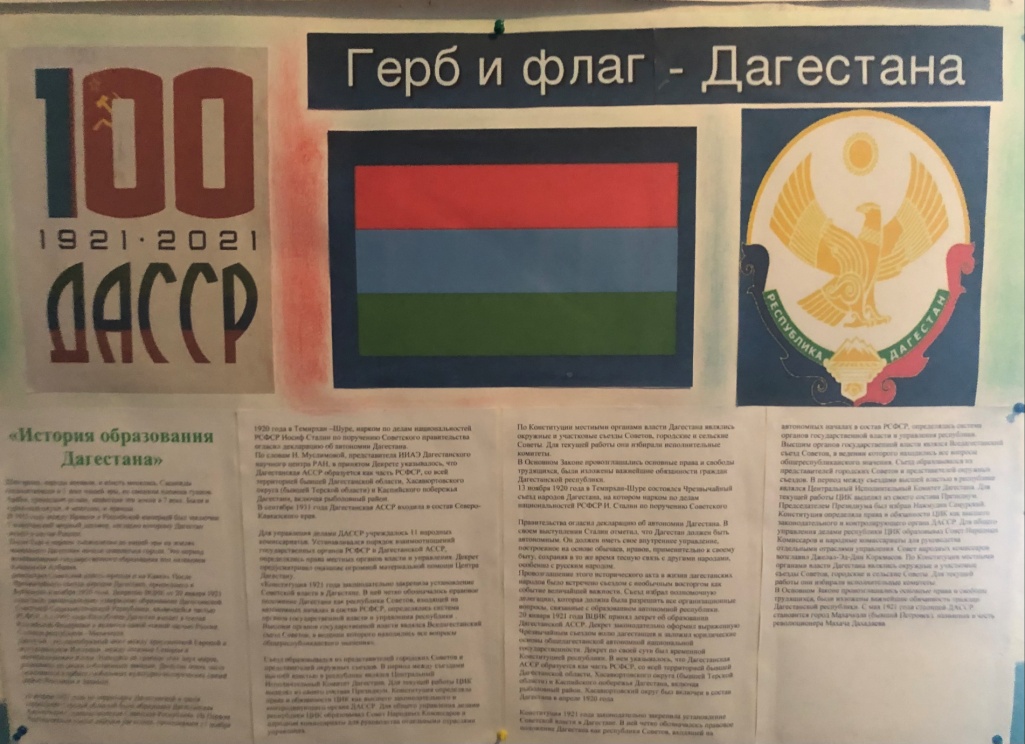 